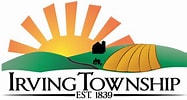 IMPORTANT DATES19 March  -        Township Board Meeting, Township Hall at 6:30 PM		In addition to the standard AGENDA, the Board will discuss:Unfinished Business:  TTES Contract New Business: New Printers, BIRCH Ordinances, Audit Engagement 16 April     - 	Township Board Meeting, Township Hall at 6:30 PMBOARD BYTES: Jamie Knight, SupervisorGeneral township issues or questions, email suoervisor@irvingtownship.org or call / text 269-908-7688Encourage friends and family to sign-up for this ELETTER at  www.irvingtownship.org/mailing-list.CLERK CLIPS: Sharon Olson, ClerkTo reach township clerk to schedule an appointment email  clerk@irvingtowsnhip.org or deputyclerk@irvingtownship.org Election questions or issues, please email electionspecialist@irvingtownship.org TREASURER TALK: Douglas Sokolowski, TreasurerFor tax issues please email treasurer@irvingtownship.org or leave a message at 269-948-0633.  Effective 01 April the Treasurer will have office hours only on Wednesday 9:00 AM – 12:00 AM, appointments can be scheduled outside those hours.  Unpaid taxes are now delinquent and must be paid at the Barry County Treasurer Office.DID YOU KNOWThe Ides of March is the 74th day in the Roman calendar, corresponding to 15 March. It was marked by several religious observances and was a deadline for settling debts in Rome.[2] In 44 BC, it became notorious as the date of the assassination of Julius Caesar, which made the Ides of March a turning point in Roman history. The Romans did not number each day of a month from the first to the last day. Instead, they counted back from three fixed points of the month: the Nones (the 5th or 7th, 8 days before the Ides), the Ides (the 13th for most months, but the 15th in March, May, July, and October), and the Kalends (1st of the following month).  Ides of March - WikipediaMONTHLY THOUGHT Cowards die many times before their deaths; the valiant never taste of death but once.William Shakespeare, who wrote the play Julius CaesarEvery cold and dark phase ends and hence begins a beautiful phase of warmth and vibrance. Don’t believe? Just notice March.  Anamika MishraTop of Form